United Arab EmiratesUnited Arab EmiratesUnited Arab EmiratesJanuary 2030January 2030January 2030January 2030SundayMondayTuesdayWednesdayThursdayFridaySaturday12345New Year’s DayFirst day of Ramadan678910111213141516171819202122232425262728293031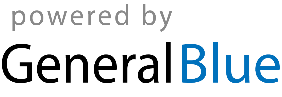 